ПЕРИОДИЧЕСКОЕ ПЕЧАТНОЕ ИЗДАНИЕБАЛАХТОНСКОГО СЕЛЬСКОГО СОВЕТА ДЕПУТАТОВ и АДМИНИСТРАЦИИ БАЛАХТОНСКОГО СЕЛЬСОВЕТА КОЗУЛЬСКОГО РАЙОНА                     БАЛАХТОНСКИЕ             В Е С Т И__________________________________________________________________________________           07  МАЯ   2018  ГОДА     №  5/153   ПЯТНИЦА __________________________________________________________________________________9 МАЯ – ДЕНЬ ВЕЛИКОЙ ПОБЕДЫ В ОТЕЧЕСТВЕННОЙ ВОЙНЕ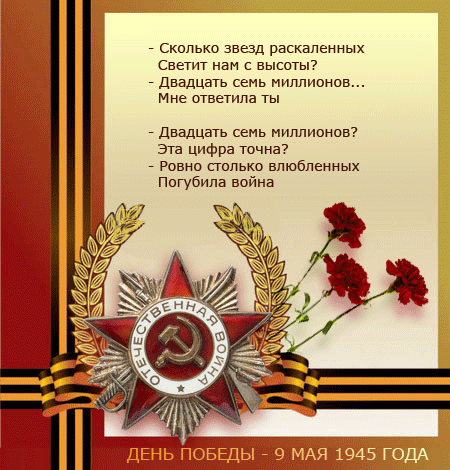 	9 мая миллионы людей вспоминают о том, как их деды и прадеды бились, не щадя своей жизни, с врагами, решившими завоевать Советский Союз. 	Мы вспоминаем тех, кто трудился изо всех сил на заводах, выпускающих технику и оружие для военных. Люди голодали, но держались, так как понимали, что только от их действий зависит будущая победа над фашистскими захватчиками. Именно эти люди выиграли войну, и благодаря их поколению сегодня мы живем под мирным небом.	С каждым годом в день Великой Победы в рядах участников праздничного шествия насчитывается все меньше людей, причастных к событиям более чем семидесятилетнего срока давности. Время неумолимо движется вперед. Но потомки хотят помнить и знать тех, кто спас мир от фашизма.  	С 2005 года за несколько дней до Дня Победы стартовала патриотическая акция "Георгиевская ленточка" с целью вернуть и привить ценность праздника молодому поколению. Черно-оранжевые ленточки стали символом памяти о Победе в Великой Отечественной войне, знаком признательности ветеранам, освободившим мир от фашизма. Девиз акции - "Я помню, я горжусь!". Акция охватывает практически всю территорию России. Георгиевская лента стала символом благодарности за мир и уважения ветеранам. Каждый, кто держал её в руках накануне праздника или во время парада, свидетельствовал - он помнит о Великой победе.	Буквально пару десятилетий назад о Дне Победы не надо было много рассказывать и объяснять, что это за праздник. Но идут годы, и так сложилось, что исторические события постепенно становятся Историей. Живых свидетелей тех прошлых событий остаётся всё меньше. И, к сожалению, молодые люди часто даже не осознают, кто с кем воевал. Все меньше подростков знают, что такое 9 мая, День Победы. История праздника для дошкольников и учащихся должна в первую очередь доноситься их родителями и учителями. 	Хотя бы один раз в год положите  с детьми цветы к Памятнику погибшим воинам. Нужно учить молодежь уважать прошлое своего народа. Гражданский долг каждого из нас - сохранить память о героях, передать историю, научить потомков помнить и гордиться!___________________________________________________________Страница  2  № 5/153 «Балахтонские вести»  07 мая  2018 года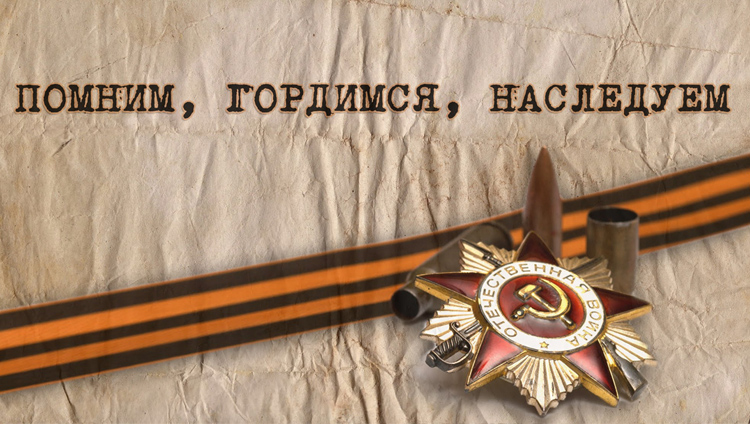 __________________________________________________________________________________Дорогие ветераны, труженики тыла!Уважаемые жители сельсовета!От всего сердца поздравляем Вас с Днём Великой Победы!День Победы – это символ героизма, мужества и отваги людей, защищавших свою Родину. Это призыв настойчиво бороться за приумножение славы наших предков, за великую Россию, за мир без войны!Желаем Вам уверенности в завтрашнем дне и светлых надежд на будущее, бодрости духа и благополучия, удачи во всех начинаниях и счастья.Пусть Ваша жизнь будет полна мирных, счастливых побед! Пусть небо ваше чистым будет, не гаснет радостей звезда,А грохот танков и орудий Вам не услышать никогда.Теченью лет, не прекословя, мы вам желаем всей душойЗдоровья и еще здоровья, и жизни, доброй и большой!В.А. Мецгер – глава Балахтонского сельсоветаЕ.А. Гардт – председатель сельского Совета депутатов___________________________________________________________Страница  3  № 5/153 «Балахтонские вести»  07 мая  2018 года__________________________________________________________________________________МЧС ИНФОРМИРУЕТ: Оперативная обстановка с пожарами на территорииКозульского района с января 2018г.произошло пожаров - 9 погибло людей на пожарах - 0 погибло из них детей - 0получили травмы на пожарах - 3 травмировано детей – 2НАПОМИНАЕМ:Напоминаем жителям населенных пунктов правила  пожарной безопасности.С наступлением теплых дней территории населенных пунктов, учреждений и организаций в пределах противопожарных разрывов между зданиями, сооружениями и открытыми складами, а также участки, прилегающие к жилым домам и иным постройкам, должны своевременно очищаться от горючих отходов, мусора, тары, опавших листьев, сухой травы и т.п.Горючие отходы, мусор и т.п. следует собирать на специально выделенных площадках в контейнеры или ящики, а затем вывозить на отведенные в каждом населенном пункте площадки под мусор. Разведение костров, сжигание отходов и тары не разрешается в пределах установленных нормами проектирования противопожарных разрывов, но не ближе  от зданий и сооружений.Лица виновные в нарушении правил пожарной безопасности несут уголовную, административную, дисциплинарную или иную ответственность в соответствии с действующим законодательством.Человеческий фактор 
          В каждом жилище в настоящее время используются различные электроприборы (холодильники, телевизоры, утюги, электронагреватели и целый ряд других приборов). Во многих домах используется бытовой газ. Меры пожарной безопасности при пользовании бытовыми приборами соблюдаются не всегда и не всеми, что приводит к возникновению самой распространенной и едва ли не самой опасной ситуации — пожару. Человек по своей природе существо бесстрашное и любопытное. Почувствовав запах дыма, он сначала попытается найти его источник. Увидев огонь — постарается погасить. А уж если не вышло, вызовет пожарных. Кроме того, наш человек — еще и коллективное существо. Инстинкт самосохранения у него задавлен еще в раннем детстве. Поэтому без указания «свыше» эвакуация не начнется никогда, даже если горит квартира по соседству. Чаще всего пожары возникают по причине так называемого «человеческого фактора». Это происходит, когда люди в силу своей неграмотности, халатности и недисциплинированности нарушают правила пожарной безопасности в повседневной жизни. Полностью избежать возникновения пожаров в быту в принципе невозможно, но уменьшить вероятность возгораний за счет снижения отрицательного влияния ___________________________________________________________Страница  4  № 5/153 «Балахтонские вести»  07 мая  2018 года__________________________________________________________________________________«человеческого фактора» необходимо. Для этого каждый человек должен знать общие правила поведения в области пожарной безопасности и соблюдать их в повседневной жизни. Наиболее распространенные причины пожаров в быту: — неосторожное обращение с огнем; — неисправность и неправильная эксплуатация электрооборудования; — неправильная эксплуатация печного отопления; — шалости детей.Уважаемые граждане!Не подвергайте свою жизнь, а также жизнь и здоровье граждан, ваших близких и родственников, Убедительно просим не допускать нарушения норм и правил пожарной безопасности.В ЦЕЛЯХ ОБЕСПЕЧЕНИЯ ПОЖАРНОЙ БЕЗОПАСНОСТИ В ЛЕСУ:Запрещается разводить костёр:	- в ветреную погоду и оставлять его без присмотра;- в хвойных молодняках, торфяниках, на лесосеках с заготовленной древесиной;	- в местах с подсохшей травой, под кронами деревьев;- в непосредственной близости от стогов сена, деревьев, кустарников и других легковоспламеняющихся лесных предметов;	- на участках, не окаймлённых полосой почвы шириной не менее 0,5 метра, очищенной от горючих, растительных остатков;	- Бросать горящие спички, окурки, тлеющие тряпки;	- Оставлять легковоспламеняющиеся и самовозгорающиеся материалы, пропитанные бензином, иными горючими веществами;	- Поджигать камыш, а также траву или кустарники на полянах и опушках леса, в садах, на полях.	Материал подготовила:В.А. Дутчик  - капитан внутренней службы,  ст. инспектор ОНД и ПР по Козульскому району ИНФОРМАЦИОННО - АНАЛИТИЧЕСКАЯ ЗАПИСКАо состоянии правопорядка и принимаемых мерах по его укреплению на административном участке №  6 по итогам работы январь-март  2018 годаАдминистративный участок № 6, обслуживаемый ОМВД России по Козульскому району - муниципальное образование Балахтонский сельсовет (962 человека, 1570 км), в состав входят:  с. Балахтон, д. Ничково, д. Глушково, д. Мальфино, д. Красный Яр. За январь – февраль  2018 г. на административном участке выявлено 22 административных правонарушения. На административном участке проживает 12  лиц, состоящих на профилактическом учете в УУП и ПДН, из них УДО – 0, условно осужденных – 8, семейных дебоширов – 1, несовершеннолетних – 0, АН – 0 «Формальщиков» -1, алкоголики – 2. На административном участке № 6  зарегистрировано 30 владельцев огнестрельного оружия. За период  январе – март 2018г.   совершено  2 преступления - ст. 157, ст. 222. УК РФ. ___________________________________________________________Страница  5  № 5/153 «Балахтонские вести»  07 мая  2018 года__________________________________________________________________________________Особое внимание уделяется профилактике преступлений, связанных с посягательствами на личность, с данной целью проводились рейдовые мероприятия, направленные на профилактику преступлений данной категории такие как «Арсенал», по итогам мероприятий 1- лицо привлечено к административной ответственности по ст. 20.8 КоАП РФ и уголовной ответственности по ст. 222 УК РФ. В настоящее время широкое распространение получило так называемое «мобильное мошенничество». Для того чтобы не стать жертвой мошенников граждане при получении подозрительных СМС-сообщений в первую очередь должны убедиться в достоверности их содержания, после чего сообщить о данном факте в полицию. Основой эффективной работы участковых уполномоченных полиции является тесное и активное взаимодействие с гражданами, проживающими на обслуживаемой территории, установление с ними доверительных отношений, позволяющих своевременно получать необходимую информацию, пресекать и предотвращать противоправные действия со стороны лиц, склонных к их совершению. Население должно быть бдительным к такой категории жителей, своевременно информировать участкового уполномоченного о совершении ими правонарушений.В этой связи стоит подчеркнуть, что чем больше будет поступать от населения информации о лицах, ведущих себя подозрительно, фактах нарушения общественного порядка, готовящихся и совершенных преступлениях, тем эффективнее будут применяться меры, и реже будут задаваться вопросы о том, а где же была полиция. Постоянно на территории участковым полиции совместно с представителями уголовно-исполнительной инспекции   проводится работа с таким контингентом граждан, как осужденные к условной мере наказания.  За отчетный период осуществлялось взаимодействие со службами ОМВД и ТП ФМС, по выявлению иностранных граждан, незаконно пребывающих на территории и пресечение незаконной трудовой деятельности мигрантов. С работодателями проведена беседа о недопущении по привлечению и использованию не зарегистрированной в установленном законом порядке иностранной рабочей силы, трудовой или иной деятельности иностранцев на территории административного участка, а также разъяснена ответственность за допущенные правонарушения. 	В целях предупреждения преступных посягательств рекомендуется  в обязательном порядке своевременно и незамедлительно сообщать о таких фактах в полицию и лично участковому. Своевременно принятые личные меры по сохранности и безопасности Вашего имущества являются наиболее эффективным способом предотвратить преступные посягательства, и как следствие, делают такие посягательства просто бессмысленными.Для населения и для участкового необходима постоянная связь и взаимная информированность. Для усиления работы участковому очень важна и необходима поддержка населения, его заинтересованность в обеспечении общественного порядка в домах и на улицах. Постоянная совместная работа и борьба с преступностью и правонарушениями - только так можно преодолеть ее натиск, уберечь себя, своих детей, родных и близких, свое имущество от преступных посягательств.	В связи с возможными совершениями террористических актов, гражданам необходимо быть более бдительным, обращать внимание, кто проживает в соседях, чем они занимаются и т.д. Обращать пристальное и бдительное внимание на посторонние и подозрительные предметы. Обо всех подозрительных фактах незамедлительно сообщать в ОМВД России по Козульскому району по контактным телефонам 02, 21-2-65,   либо сообщить информацию непосредственно участковому.Служебное помещение участкового уполномоченного полиции, обслуживающего административный участок № 6 расположено по адресу п.  Козулька ул. Пролетарская  д. 52. Приём граждан ведётся: вторник -  с 17-00 до 19-00 часов; четверг -  с 11-00 до 13-00 часов; в субботу с 11 до 13 часов.                                     К.И. Шевцов - УУП ОУУП и ПДН ОМВД России по Козульскому району мл. лейтенант полиции                                          ___________________________________________________________Страница  6  № 5/153 «Балахтонские вести»  07 мая  2018 года__________________________________________________________________________________СХОД ГРАЖДАН	12 апреля в с. Балахтон состоялся сход граждан. На сходе была представлена информация по итогам работы за первый квартал 2018-го года участкового уполномоченного полиции Константина Игоревича Шевцова. 		Основные темы выступления: кражи, мошенничество, наркомания. С отчётом о состоянии правопорядка и принимаемых мерах по его укреплению можно ознакомиться ниже в данном периодическом издании.	Особое внимание было уделено вопросу уничтожения конопли на неиспользуемых приусадебных участках жителей сельсовета, её своевременное скашивание и уничтожение. Вся ответственность возлагается на хозяев участков, вплоть до административных наказаний в виде штрафов. 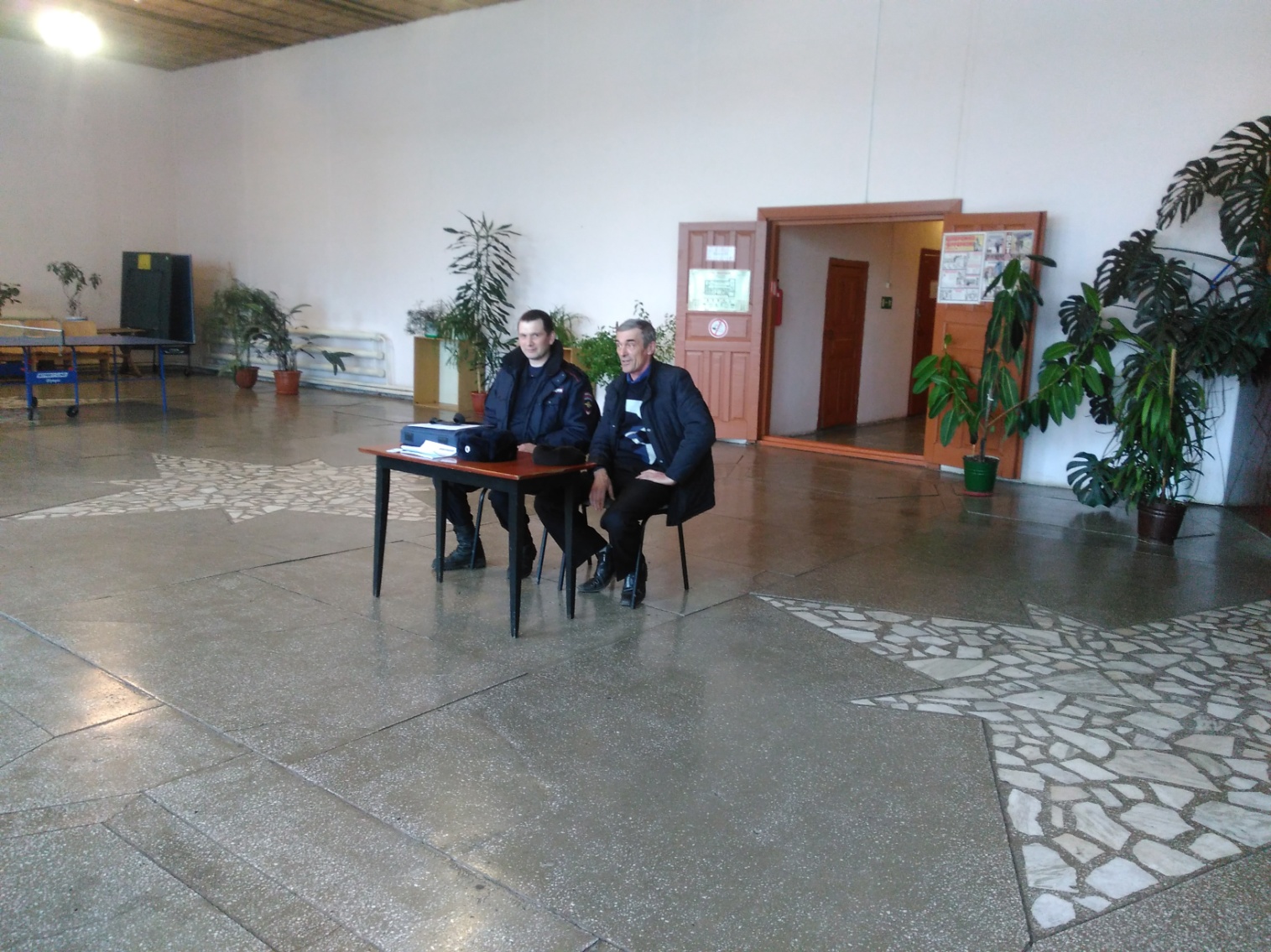 	Глава сельсовета Владимир Александрович Мецгер обращается ко всем жителям сельсовета: не допускайте распространения конопли на своих участках и прилегающих к ним территориях, уничтожение дикорастущей конопли - ваша прямая обязанность, и ответственность за её распространение будет возложена на хозяев участков. Как вы уже слышали, такие примеры на территории нашего сельсовета уже происходили, и людям приходилось платить немалые штрафы.	Одним из основных вопросов схода граждан был вопрос о пожарной безопасности в весенне-летний период. Глава сельсовета напомнил жителям основные правила противопожарной безопасности: это соблюдение мер пожарной безопасности в быту, а именно, внимательное отношение при работе с бытовыми электроприборами, постоянное наблюдение за состоянием электропроводки в доме, быть аккуратными при растопке печей и т.д. Владимир Александрович сообщил, что ежегодно администрация сельсовета направляет жителям Памятки по предупреждению возникновения пожаров с целью   напоминания важности соблюдения мер пожарной безопасности в быту. 	Глава обратился к жителям сельсовета: при весенней уборке территорий своих участков категорически запрещается сжигание мусора на улице и на огороде!	Помните сами и напомните своим детям: ни в коем случае не разводить костры в лесу, а тем более запрещается пускать пал! Всем хорошо известно, чем это может закончиться.  ___________________________________________________________Страница  7  № 5/153 «Балахтонские вести»  07 мая  2018 года__________________________________________________________________________________СПОРТИВНАЯ СТРАНИЧКА	По информации инструктора по физической подготовке Виктора Алексеевича Филатова:	В апреле месяце прошли соревнования на первенство села по дартсу. Общее количество участников тридцать девять человек: из них двадцать четыре мужчины и пятнадцать  женщин.	Среди мужчин победителями стали:		Андрей Николаевич Морев,		Александр Иванович Репринцев,		Кирилл Сергеевич Форналь;			Победительницы - женщины:				Екатерина Алексеевна Филатова,				Ольга Анатольевна Таран,				Наталья Валерьевна Прохорова.	Накануне Дня Космонавтики состоялись соревнования по волейболу, посвящённые этой значимой дате. 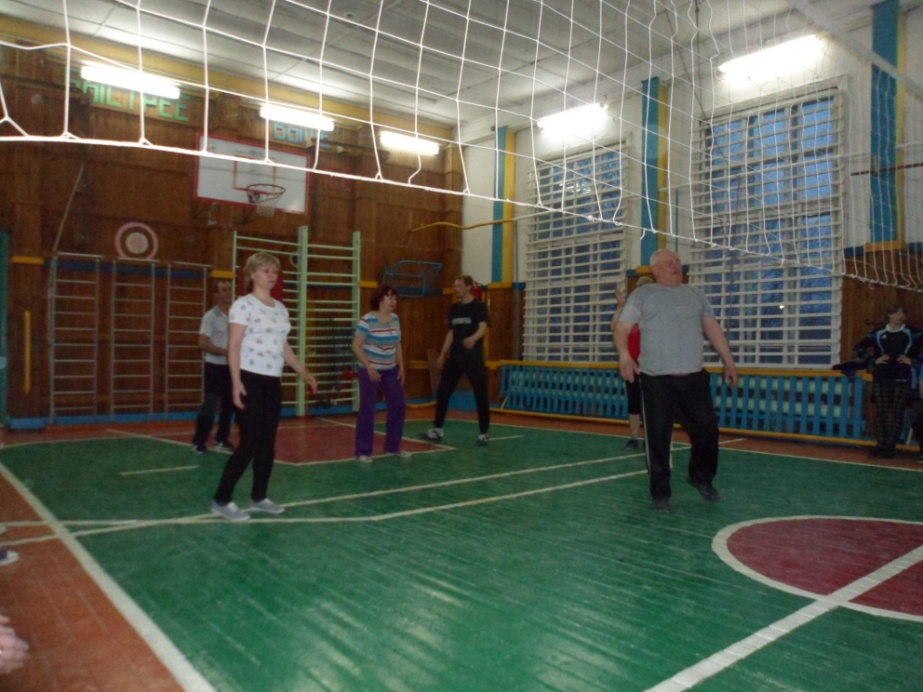 	В соревнованиях приняли участие четыре команды: «Оптимист» - сборная села Балахтон, «Балахтонская школа» - сборная работников школы, «Олимпиец» - сборная учащихся школы и её бывших выпускников,  «Бродяги» - сборная команда села Шадрино. 		В упорной борьбе места распределились следующим образом:			1-ое место – команда «Олимпиец»,			2-ое место – команда «Бродяги»,			3-ье место – команда «Балахтонская школа».	30 апреля, с целью открытия велосипедного сезона, состоялся однодневный велопробег по маршруту: Балахтон – родник – карьер – Балахтон,  в котором приняли участие четырнадцать человек. 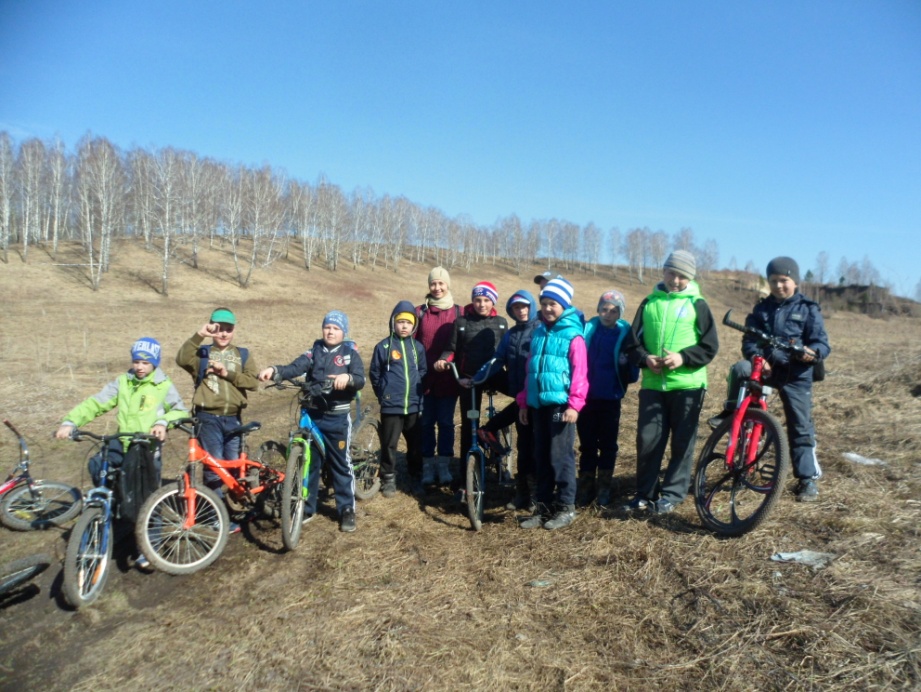 	А в двадцатых числах апреля на спортивной площадке состоялся субботник. В наведении порядка принимали участие учащиеся нашей школы:	Марина Евсиевич, Саша Сафонова, Аня Гамбурцева, 	Никита Ловцевич, Андрей Горбатенко, Витя Харитонов, 	Матвей Хмара, Артём Таран, Дима Макаренко, Виталя Парфёнов. 				Виктор Алексеевич благодарит ребят за помощь!___________________________________________________________Страница  8  № 5/153 «Балахтонские вести»  07 мая  2018 года__________________________________________________________________________________БЛАГОУСТРОЙСТВООБРАЩЕНИЕ К ЖИТЕЛЯМ СЕЛЬСОВЕТАУВАЖЕМЫЕ  ЖИТЕЛИ!	Традиционно весной объявляется двухмесячник по благоустройству, озеленению и наведению надлежащего санитарного состояния в нашем селе.	В прошедшем году в нашем селе появилось много усадеб, владельцы которых произвели покраску фасадов домов и палисадников, уборку прилегающих территорий, разбивку цветников, высадку деревьев и кустарников. Спасибо вам за проведенную работу, вы стали наглядным примером для окружающих, а ваши усадьбы стали украшением нашего села.	В этом году администрацией сельсовета разработаны мероприятия на период двухмесячника, (с ними можно ознакомиться ниже в рубрике «Официально»), который объявлен с 22 апреля, в этот период будет организован сбор и вывоз бытовых отходов, (о чём будет сообщено дополнительно), весь мусор должен быть упакован в мешки. 	Мы обращаемся сегодня к руководителям организаций и учреждений, индивидуальным предпринимателям, жителям села: убирать свои территории вы должны не только внутри, но и за изгородью до дороги. 		Пришло время каждому из нас проверить, а как выглядит мой палисадник, забор, фасад дома или здания? А всё ли в порядке на моей усадьбе? 	Убедительно просим всех граждан, проживающих на территории сельсовета, без напоминаний отремонтируйте покосившиеся заборы, побелите (или покрасьте) палисадники, не складируйте мусор, дрова и пиломатериал возле дома.  	Давайте же все вместе, сообща сделаем наши населённые пункты  ухоженными и красивыми, ведь как приятно смотреть на чистые и ухоженные усадьбы. Но, к сожалению, в нашем селе ещё есть и неприбранные, запущенные дворы и участки…                                                                                            Администрация Балахтонского сельсовета                                                                                            Балахтонский сельский Совет депутатов___________________________________________________________Страница  9  № 5/153 «Балахтонские вести»  07 мая  2018 года__________________________________________________________________________________ПОЗДРАВЛЯЕМ НАШИХ майских ЮБИЛЯРОВ!4 мая исполнилось 85 лет 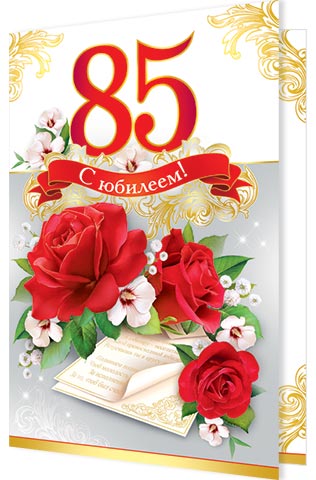 Анне Ивановне Мошкиной12 мая исполняется 85 летАлександру Федосовичу ЗнакПодошёл юбилея черёд. Так отметьте свой праздник на славу!Уваженье, любовь и почёт – всё заслужено Вами по праву!Наступила пора пожинать то добро, что сумели посеять!Обещайте задор не терять и всегда только в лучшее верить!24 мая исполняется 80 лет 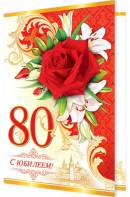 Тамаре Николаевне Мартюшевой28 мая исполнится 80 лет Вере Гаврилловне ГорбачёвойВ прекрасный юбилей с большой любовью,С огромным уваженьем и тепломМы Вам желаем счастья и здоровьяИ, непременно, радости во всём!Пусть в восемьдесят сил не убывает И настроенье будет -  хоть куда!А те, кто рядом – душу согреваютЗаботой и вниманием всегда!С уважением, В.А. Мецгер - глава сельсовета,Е.А. Гардт – председатель сельского Совета депутатовНиколая Александровича Растомешинас 65-летним Днём рождения поздравляют земляки, - бывшие соседи по д. Глушково, - Пускай душа не знает холода, как ясный день, как сад в цвету.Пусть будет сердце вечно молодо, добром встречая доброту!Мы от души тебе желаем здоровья, счастья, долгих лет, И пусть судьба дарит лишь радость, храня твой дом от всяких бед!___________________________________________________________Страница  10  № 5/153 «Балахтонские вести»  07 мая  2018 года__________________________________________________________________________________ОФИЦИАЛЬНОАДМИНИСТРАЦИЯ БАЛАХТОНСКОГО СЕЛЬСОВЕТА КОЗУЛЬСКОГО РАЙОНА КРАСНОЯРСКОГО КРАЯПОСТАНОВЛЕНИЕ11.04.2018                                                                      с. Балахтон                                                                             № 18	Об обеспечении пожарной безопасности в весенне-летний пожароопасный период 2018 года территорий и населённых пунктов Балахтонского сельсовета В соответствии со статьёй 19 Федерального закона  от 21.12.1994г. №69 – ФЗ «О пожарной безопасности», Законом Красноярского края от 10.02.2000 № 9 – 631 «О защите населения и территорий  Красноярского края от чрезвычайных ситуаций природного и техногенного характера», с Постановлением Правительства Красноярского края от 14 мая 2012 года № 192-п «О запрете сельскохозяйственных палов на территории Красноярского края в весеннее – летний пожароопасный период», руководствуясь пунктом 9 статьи 6 Устава Балахтонского сельсовета, в связи с приближением пожароопасного сезона и в целях обеспечения мер пожарной безопасности  на территории сельсовета,ПОСТАНОВЛЯЮ:Утвердить план мероприятий по защите населённых пунктов и территории сельсовета от пожаров согласно приложению.Общественным инспекторам, в случае распространения лесного пожара и подхода его к населённым пунктам сельсовета на расстояние  верхового и  низового пожара и возникновения непосредственной угрозы объектам и жилым постройкам, немедленно информировать об этом главу сельсовета, председателя районной КЧС и ПБ, начальника ПЧ – 52 по телефонам: 2-11-63, 2-11-01.Запретить юридическим лицам, индивидуальным предпринимателям без образования юридического лица и гражданам выжигание хвороста, лесной подстилки, сухой травы и других лесных горючих материалов на земельных участках, непосредственно примыкающих к населенным пунктам, лесам, защитным и лесным насаждениям и не отдаленных противопожарной минерализованной полосой шириной не менее 0,5 метра.Исполнительному директору ООО «Таёжный» рекомендовать провести разъяснительную работу с механизаторами и рабочими о недопустимости сжигания соломы, оставшейся на полях, без предварительной опашки поля.Обязать юридических лиц, индивидуальных предпринимателей без образования юридического лица и граждан соблюдать первичные меры пожарной безопасности, соблюдать требования пожарной безопасности и выполнении предписаний, постановлений и иных законных требований должностных лиц пожарной охраны по обеспечению пожарной безопасности в весеннее – летний период.Заместителю главы администрации сельсовета Н. Н. Кионовой, через местное печатное издание «Балахтонские вести» довести до сведения населения информацию о том, что за выжигание травы на лесных прогалинах и лугах, виновные лица могут быть привлечены к ответственности в соответствии с законодательством Российской Федерации.Постановление вступает в силу со дня его подписания и подлежит опубликованию в местном печатном издании «Балахтонские вести».Контроль за исполнением данного постановления оставляю за собой.Глава сельсовета                                                                                                                                               В. А. Мецгер                                                     ПРИЛОЖЕНИЕ к постановлению администрации сельсовета от 11.04.2018 № 18ПЛАН мероприятий по защите населённых пунктов и территории сельсовета от пожаровАДМИНИСТРАЦИЯ БАЛАХТОНСКОГО СЕЛЬСОВЕТА КОЗУЛЬСКОГО РАЙОНА КРАСНОЯРСКОГО КРАЯРАСПОРЯЖЕНИЕ16.04.2018                                                                      с. Балахтон                                                                             № 19-рВ связи с празднованием 73-ой годовщины Победы в Великой Отечественной войне 1941-1945 годов, в соответствии с Федеральным законом от 13.03.1995 № 32-ФЗ «О днях воинской славы и памятных датах России», постановлением Правительства Российской Федерации от 27.11.2006 № 716 «О порядке проведения дней воинской Славы России и мероприятий, посвященным памятным датам России», в соответствии с Уставом Балахтонского сельсовета:Провести 9 мая 2018 года в 11.00 часов митинг у памятника погибшим воинам, посвященный празднованию 73-ой годовщины Победы в Великой Отечественной войне. Ответственность за проведение митинга оставляю за собой.Провести благоустройство у памятника погибшим войнам. Ответственным за проведение благо устроительных работ, назначить техника по благоустройству и пожарной безопасности В. В. Гардт.Рекомендовать заведующей филиалом Балахтонский СДК МБУК «Козульская ЦКС»  Т.Ф. Катаргиной, подготовить и провести праздничный концерт,  посвященный 9 мая.Направить начальнику ОМВД России по Козульскому району информации об организации митинга.Рекомендовать индивидуальным предпринимателям, а так же руководителям организаций и учреждений, расположенных на территории Балахтонского сельсовета, 9 мая 2018 года принять участие в возложении венков к памятнику погибшим войнам.	6. Распоряжение вступает в силу со дня его подписания и подлежит опубликованию в местном периодическом издании «Балахтонские вести».	7. Контроль за исполнением настоящего распоряжения оставляю за собой.	Глава сельсовета                                                                                                                                               В.А. МецгерАДМИНИСТРАЦИЯ БАЛАХТОНСКОГО СЕЛЬСОВЕТА КОЗУЛЬСКОГО РАЙОНА КРАСНОЯРСКОГО КРАЯПОСТАНОВЛЕНИЕ20.04.2018                                                                      с. Балахтон                                                                             № 19	О проведении двухмесячника весенней санитарной очистки и благоустройства территорий населённых пунктов Балахтонского сельсоветаВ соответствии с подпунктом 9 пункта 1 статьи 6 Устава сельсовета, планом работы администрации сельсовета и в целях улучшения очистки улиц, тротуаров, дворовых территорий от грязи и мусора, наведения санитарного порядка в населённых пунктах сельсовета,ПОСТАНОВЛЯЮ:Провести с 22 апреля 2018 года по 22 июня 2018 года двухмесячник весенней санитарной очистки и благоустройства территорий населённых пунктов Балахтонского сельсовета.Утвердить план мероприятий по проведению двухмесячника весенней санитарной очистки и благоустройства территорий населённых пунктов Балахтонского сельсовета согласно приложению.____________________________________________________________Страница  13  № 5/153 «Балахтонские вести»  07 мая  2018 года_______________________________________________________________________________________________В рамках проведения Всероссийского экологического субботника «Зеленая весна - 2018» в период с 22 апреля по 22 мая 2018 года, рекомендовать всем руководителям организаций расположенных на территории Балахтонского сельсовета организовать коллективные субботника с привлечением местного населения.Контроль за исполнением настоящего постановления оставляю за собой.Постановление вступает в силу со дня его официального  опубликования в местном печатном издании «Балахтонские вести».Глава сельсовета                                                                                                                                               В. А. Мецгер                                                     ПРИЛОЖЕНИЕ к постановлению администрации сельсовета от 20.04.2018 № 19ПЛАН мероприятий по проведению двухмесячника весенней санитарной очистки и благоустройства территорий населённых пунктов Балахтонского сельсовета Администрация Балахтонского сельсовета МБОУ «Балахтонская СОШ» Балахтонская врачебная амбулатория  Филиал Балахтонский СДК МБУК «Козульская ЦКС» МКДОУ детский сад № 8 «Светлячок» Пекарня, магазины Сельские клубы, фельдшерско-акушерские пункты Спортивная площадка села БалахтонНаселениеАДМИНИСТРАЦИЯ БАЛАХТОНСКОГО СЕЛЬСОВЕТА КОЗУЛЬСКОГО РАЙОНА КРАСНОЯРСКОГО КРАЯКОМИССИЯ ПО ЧРЕЗВЫЧАЙНЫМ СИТУАЦИЯМ И ПОЖАРНОЙ БЕЗОПАСНОСТИРАСПОРЯЖЕНИЕ19.04.2018                                                                      с. Балахтон                                                                               № 06О введении особого противопожарного режимаВ соответствии со статьей 30 Федерального закона от 21.12.1994 № 69-ФЗ «О пожарной безопасности», статьей 2 Закона Красноярского края от 24.12.2004 № 13-2821 «О пожарной безопасности в Красноярском крае», постановлением администрации Красноярского края от 21.08.2000 № 623-п «Об утверждении Положения об особом противопожарном режиме на территории Красноярского края», с постановлением Правительства Красноярского края от 17.04.2018 № 179-п «О введении особого противопожарного режима на территории отдельных муниципальных образований Красноярского края», решением комиссии ЧС и ПБ Балахтонского сельсовета № 06 от 19.04.2018, Уставом муниципального образования Балахтонский сельсовет, в связи с повышением пожарной опасности в результате наступления неблагоприятных климатических условий (сухая, ветреная погода), необходимостью стабилизировать обстановку с пожарами, РЕШИЛА:Ввести с 20 апреля 2018 года особый противопожарный режим на территории муниципального образования Балахтонский сельсовет.На период действия особого противопожарного режима на территориях поселений и организаций расположенных на территории муниципального образования Балахтонский сельсовет осуществить следующие мероприятия:	- введение запрета на разведение костров и проведение пожароопасных работ;	- организация работы сформированных патрульных групп и граждан;	- подготовка для возможного использования в тушении пожаров имеющейся водовозной и землеройной техники;	- проведение соответствующей разъяснительной работы с гражданами о мерах пожарной безопасности и действиях при пожаре;	- запретить пребывание граждан в лесах, за исключением граждан, трудовая деятельность которых связана с пребывание в лесу;	- рекомендовать гражданам соблюдать требования пожарной безопасности в быту, ограничить курение на территории населенных пунктов, исключить курение в лесных массивах, на территории вблизи сельхозугодий.	3. Решение вступает в силу со дня его подписания и подлежит опубликованию в местном периодическом издании «Балахтонские вести».	4. Контроль за исполнением настоящего решения оставляю за собой.Глава сельсовета,  председатель КЧС                                                                                                          В. А. Мецгер__________________________________________________________________________________     Балахтонские вести 	Учредитель: Балахтонский сельский Совет депутатов Козульского района 	Наш адрес: с. Балахтон ул. Советская 82В	Газета выходит один раз в месяц 	Тираж  50  экземпляров	Ответственный за выпуск  и редактор    Елена Арнольдовна ГардтС электронной версией газеты можно ознакомиться на сайте администрации сельсовета http://balahton-adm.gbu.su/.№ п/п Наименование мероприятия Срок исполнения Ответственный исполнитель Примечание 123451.Подготовка и утверждение плана мероприятий на весенне-летний пожароопасный период до 15.04Глава сельсовета 1.1 Расчёт денежных средств на проведение работ организационного и технического характера до 25.04  Гл. бухгалтер Кривоносова1.2Создание необходимого запаса ГСМ для пожарного автомобилядо 25.04 Гл. бухгалтер Кривоносова1.3 Устройство минерализованных полос, в местах близкого прилегания лесного массива к населённому пунктудо 10.05Глава сельсовета В. А. Мецгер До установления сухой погоды1.4 Проведение ремонта и ревизии источников наружного противопожарного водоснабжения (пожарные гидранты, водонапорные башнидо 10.05Глава сельсовета В. А. Мецгер Страница  11  № 5/153 «Балахтонские вести»  07 мая  2018 годаСтраница  11  № 5/153 «Балахтонские вести»  07 мая  2018 годаСтраница  11  № 5/153 «Балахтонские вести»  07 мая  2018 годаСтраница  11  № 5/153 «Балахтонские вести»  07 мая  2018 годаСтраница  11  № 5/153 «Балахтонские вести»  07 мая  2018 года1.5Проверка работы указателей мест расположения водоисточников с подсветкой в ночное время сутокдо 10.05 Ответственныйза ПБВ.В. Гардт 1.6 Подготовка перечня бесхозных, ветхих строений, принятие мер по их сносудо 01.05Ответственный за ПБ В.В. Гардт 1.7Оформление стендов по пропаганде мер пожарной безопасностидо 01.05 Зам. главы адм. с/совета Н.Н. Кионова1.8Распространение памяток по соблюдению мер ПБ в жилье и при пользовании открытым огнём на приусадебных участкахдо 01.05 Ведущий документовед Е. Г. Ерёмина 1.9Систематические проверки готовности муниципального пожарного поста к тушению пожаров на территории сельсоветапостоянно Глава сельсовета В. А. Мецгер 1.10Проверка готовности к тушению пожаров в д. Красный Яр ППК «Огнеборец» постоянноГлава сельсовета В.А. Мецгер1.11Поддержание исправной телефонной связи с населёнными пунктами сельсовета постоянноГлава сельсовета В.А. Мецгер1.12Проведение проверок наличия на усадьбах граждан первичных средств тушения пожаров  и противопожарного инвентаря (багров, лопат, ёмкостей с водой и т.д.) до 10.05 Ответственный за ПБ В.В. Гардт 1.13Уборка горючих отходов с территорий деревообрабатывающих предприятий, иных пожароопасных производств, а также с территорий, прилегающих к усадьбам граждан, муниципальным учреждениямдо 10.05 Ответственный за ПБ В.В. Гардт 2.2.12.22.32.4Подготовка, проведение заседаний комиссии по ЧС и ПБ и контроль за выполнением  принятых решений по вопросам: О мерах по повышению уровня противопожарной защиты населённых пунктов сельсовета, в том числе и от лесных пожаровО противопожарном состоянии  медицинских, общеобразовательных, культурно-зрелищных учреждений, муниципального и частного жилого фондаО результатах работы по подготовке к весенне-летнему  пожароопасному периоду (с заслушиванием руководителей учреждений и организаций)Об установлении особого противопожарного режима и принятии дополнительных мер противопожарной безопасностидо 10.04 до 25.04 до 10.05 В случае повышения пожарной опасностиПредседатель КЧС В. А. МецгерС учетом степени выполнения мероприятий и обстановки с пожарами   Только по предложению органов ГПН3.Публикации в местном печатном издании «Балахтонские вести»: 1. информирование населения о принимаемых мерах, проводимых мероприятиях по защите населённых пунктов от пожаров2. о руководителях организаций и учреждений, а также о гражданах, не выполняющих требований пожарной безопасностиВ течение всего периода Заместитель главы администрации сельсовета Н. Н. Кионова4.Проведение сходов граждан по вопросам пожарной безопасностидо 30.05 Глава сельсовета В.А. Мецгер5.Проведение бесед с учащимися школы, в форме классных часов; с детьми дошкольного возраста – в форме игр и занятий о правилах пользования открытым огнём, о последствиях «игр» со спичкамидо 25.05 Руководители А.С. ЛобосИ.В. Каширцева6.Разработка и реализация дополнительных мероприятий по защите объектов и населённых пунктов  в условиях сухой и жаркой погодыпо мере надобности Глава сельсовета В.А. Мецгер7Принятие нормативного правового акта предусматривающего: 7.1Мероприятия по запрету сжигания мусора на приусадебных участках, свалках, пожнивных остатков на сельхозугодиях, разведение костров, топки печей, пользование открытым огнём на весь период установления особого противопожарного режимадо 30.04  Заместитель главы администрации сельсовета Н. Н. КионоваСтраница  12  № 5/153 «Балахтонские вести»  07 мая  2018 годаСтраница  12  № 5/153 «Балахтонские вести»  07 мая  2018 годаСтраница  12  № 5/153 «Балахтонские вести»  07 мая  2018 годаСтраница  12  № 5/153 «Балахтонские вести»  07 мая  2018 годаСтраница  12  № 5/153 «Балахтонские вести»  07 мая  2018 года7.2Организация патрулирования населённых пунктов на пожароопас-ный период  Глава сельсовета В.А. Мецгер7.3Организация и обеспечение работы в ежедневном режиме оперативного штаба  с привлечением всех заинтересованных служб и организаций в целях оперативного принятия первоочередных мер  по стабилизации обстановки с пожарами на  период особого противопожарного режима Председатель КЧС В.А. Мецгер7.4Согласование с РОВД порядка действий  по ограничению доступа  населения в лесные массивы на  период особого п/п режима Глава сельсовета В.А. Мецгер8.Реализация постановления № 104 от 27.12.2016 «Об утверждении муниципальной программы «Комплексные мероприятия по улучшению качества жизни и благосостоянию населения на территории муниципального образования Балахтонский сельсовет Козульского района Красноярского края на 2017-2019 годы», Муниципальная подпрограмма «оОбеспечение первичных мер пожарной безопасности на территории муниципального образования Балахтонский сельсовет Козульского района Красноярского края на 2017-2019 годы»По отдельному плануГлава сельсовета В.А. Мецгер№ п/п Наименование мероприятия Срок исполнения Ответственные1.Ремонт водопровода в с. Балахтон Май – августГлава сельсоветаВ. А. Мецгер2.Ремонт дорог по населённым пунктам сельсовета Май-октябрьГлава сельсоветаВ. А. Мецгер3.Ремонт уличного освещения Май-сентябрьГлава сельсоветаВ. А. Мецгер4.Устройство минерализованных полос  по всем населённым  пунктам сельсовета Май Глава сельсоветаВ. А. Мецгер5.Грейдерование  дорог по населённым пунктам сельсовета Май-сентябрь Глава сельсоветаВ. А. Мецгер6.Очистка территории  кладбища в населённых пунктах сельсовета Май Глава сельсоветаВ. А. Мецгер7.Участие коллектива администрации в субботнике по уборке территории администрацииАпрель – Май Зам. главы администрации сельсовета Н. Н. Кионова8.Очистка действующих колодцев Июнь – июль Техник по благоустройству и ПБ В.В. Гардт1. Уборка прилегающей территории и побелка ограждений Май  Директор школыА.С. Лобос2.Разбивка клумб и высадка цветов Июнь Директор школыА.С. Лобос3.Скашивание травы на прилегающей территории В течение лета Директор школыА.С. Лобос1.Уборка прилегающей территории  Апрель РуководительГрушевская М.Т.2.Разбивка клумб и высадка цветов Июнь РуководительГрушевская М.Т.3.Скашивание травы на прилегающей территории В течение лета РуководительГрушевская М.Т.1.Уборка прилегающей территории  Апрель - МайЗаведующая СДКТ.Ф. Катаргина2.Побелка стволов высаженных деревьев Май Заведующая СДКТ.Ф. Катаргина3. Разбивка клумб и высадка цветов Июнь Заведующая СДКТ.Ф. Катаргина4.Скашивание травы на прилегающей территории В течение лета Заведующая СДКТ.Ф. Катаргина1.Уборка прилегающей территории Апрель Заведующая детского садаИ.В. Каширцева2.Разбивка клумб и высадка цветов  Июнь  Заведующая детского садаИ.В. Каширцева3.Скашивание травы на прилегающей территории В течение лета Заведующая детского садаИ.В. Каширцева1.Уборка прилегающей территории  Май  Индивидуальные предприниматели2.Ремонт, побелка ограждений Май  Индивидуальные предприниматели1.Уборка прилегающей территории  Май  Специалист сельского клуба,Заведующая ФАПа2.Побелка ограждения Май Специалист сельского клуба,Заведующая ФАПа3.Скашивание травы на прилегающей территории В течение лета Специалист сельского клуба,Заведующая ФАПа1. Ремонт спортивной площадкиВ течение  лета  Инструктор по физ. подготовке В. А. Филатов2.Уборка прилегающей территории   В течение летаИнструктор по физ. подготовке В. А. Филатов3.Скашивание травы на прилегающей территории В течение лета Инструктор по физ. подготовке В. А. ФилатовСтраница  14  № 5/153 «Балахтонские вести»  07 мая  2018 годаСтраница  14  № 5/153 «Балахтонские вести»  07 мая  2018 годаСтраница  14  № 5/153 «Балахтонские вести»  07 мая  2018 годаСтраница  14  № 5/153 «Балахтонские вести»  07 мая  2018 года1.Уборка приусадебных участков  и прилегающих территорий   Май  Комиссия по благоустройству администрации сельсовета2.Ремонт и побелка (покраска) заборов, ворот, ограждений Июнь Комиссия по благоустройству администрации сельсовета3.Уничтожение сорняков и травостоя на территориях, прилегающих к участкамВ течение лета Комиссия по благоустройству администрации сельсовета